HERE YOU AREPlease answer each question as honestly as possible to help find what best suits your needs.MASLOW PYRAMIDThis pyramid helps to define your needs. Please have a look at the pyramid before answering the questions below.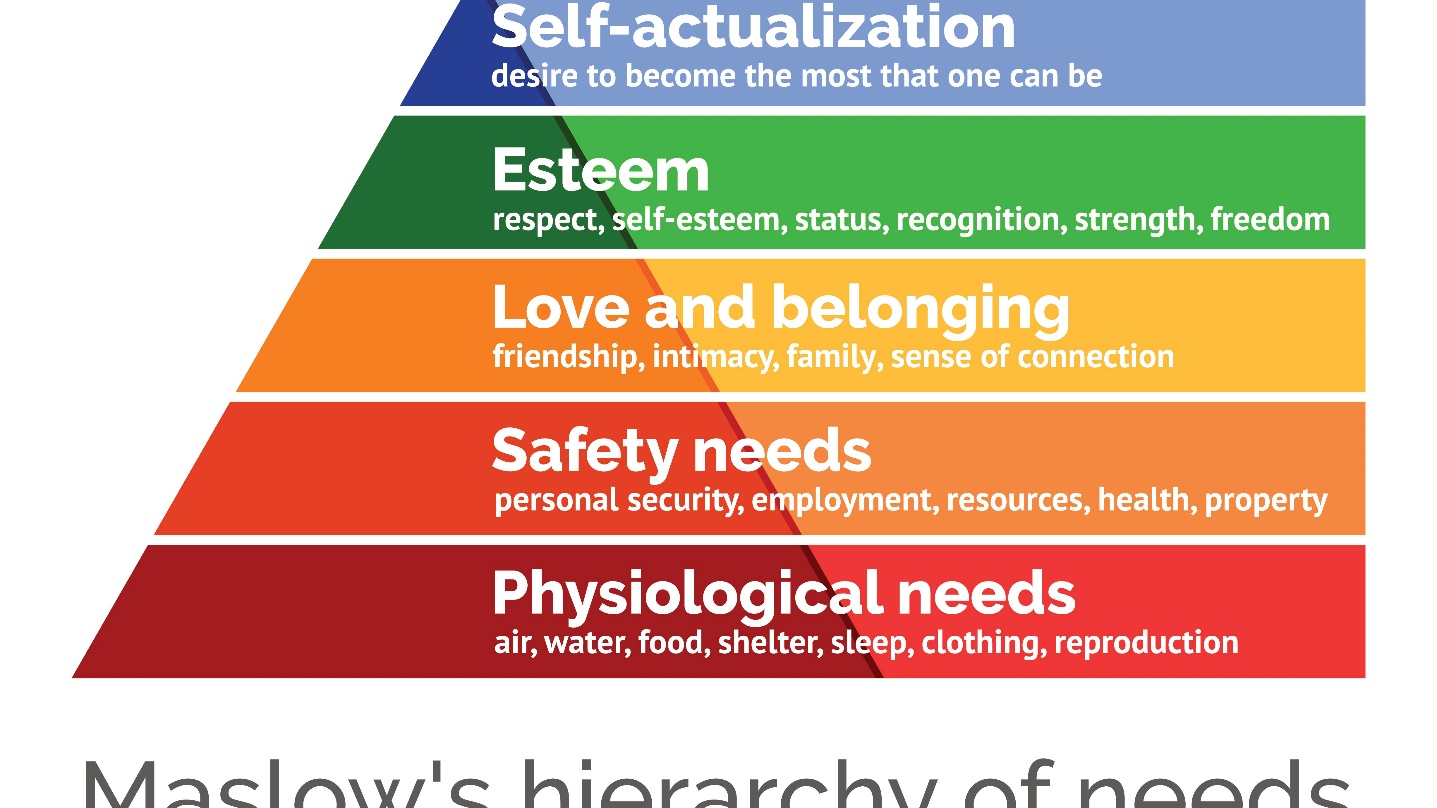 Picture: Maslow´s hierarchy of NeedsWhere are you on the Maslow’s hierarchy of needs? Which needs are covered, which needs are you trying to reach?_____________________________________________________________________________________________________________________________________________________________________________________________________________________________________________What do you think, based on what we know now, where will you be in 6 months?_____________________________________________________________________________________________________________________________________________________________________________________________________________________________________________Our life can be divided in 12 Parts. Please rate yourself on the 12 parts of life, on a scale from 1 to 10.(1: Catastrophic; 10: dream situation, it could not be better) Please pick the area of life where you have the highest rating and answer the following question:Could you explain why you think you are so successful in this life area?_______________________________________________________________________________________________________________________________________________________________________________________________________________________________________________________________Please pick the area of life where you have the lowest rating and answer the following question:Could you explain why you think you struggle the most in this life area?_______________________________________________________________________________________________________________________________________________________________________________________________________________________________________________________________If you could change only ONE thing in your life right now, what would it be? _______________________________________________________________________________________________________________________________________________________________________________________________________________________________________________________________What would you do to change it?_______________________________________________________________________________________________________________________________________________________________________________________________________________________________________________________________Why haven’t you change it before?_______________________________________________________________________________________________________________________________________________________________________________________________________________________________________________________________Comment:________________________________________________________________________________________________________________________________________________________________________________________________________________________________________________________________________________________________________________________________________________________________________________________________________________________________________________________________________________________________________________________________________________________Well Done. You have done the first step.  Kind RegardsChristelle Character Am I happy with who I am? Am I the person I aspire to be?Intellectual LifeDoes my life satisfy me intellectually? Can I learn new things on a daily basis? Can I use my creativity at work or somewhere else?Health & FitnessAm I satisfied with my level of vitality? Am I in good health? Do I balanced physical activity and nutrition?CareerAm I satisfied with my career? Am I where I want to be? Does my career still suit me?Financial LifeAm I making a living that meets my expectations? Am I satisfied with how much time I devote to work?Quality of LifeAm I happy with my Lifestyle? Am I satisfied with my activities, my free time, my vacations?SpirituallityAm I spiritually connected, awake, aware, and fully present?Love RelationshipAm I happy in a romantic relationship with a wonderful, loving partner?Do I enjoy the connection with them? Do I have the impression that we are different but work together?Emotional LifeHow do I feel about my frame of mind? Is my emotional state irregular or consistent ? Do I feel my emotions are under control or do my emotions tend to control me?Social LifeAm I an active member of a wonderful, connected, caring community?Do I meet people with the same motivations? Does it make me happy?ParentingWhat kind of relationship do I have with my children? Do I have the impression that my parenting mission is going the way I want?Life Vision*The life vision is all encompassing. Is my life moving in the direction I want to go? Do I feel I am living my life mission? Do I feel like I am living my destiny?NowEmotional LifeCharacter Intellectual LifeHealth & FitnessCareerFinancial LifeQuality of LifeSpiritual LifeLove RelationshipSocial LifeParentingLife Vision